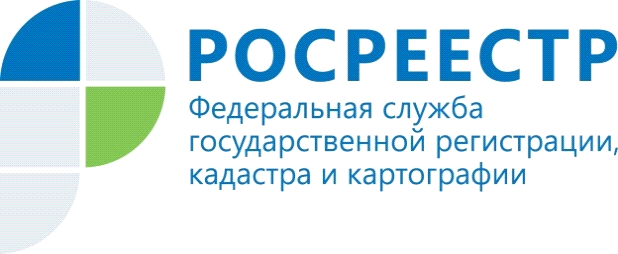 Правительство РФ утвердило государственную программу «Национальная система пространственных данных»Госпрограмма направлена на создание и развитие системы пространственных данных в стране. Ранее Правительство РФ включило формирование Национальной системы пространственных данных (НСПД) в перечень инициатив социально-экономического развития до 2030 года по направлению «Строительство» с целью обновления инфраструктуры и формирования комфортной среды для граждан. Программа направлена на достижение четырёх стратегических целей: создание и внедрение цифрового отечественного геопространственного обеспечения, интегрированного с региональными информационными системами, обеспечение полноты и качества сведений Единого государственного реестра недвижимости (ЕГРН), достижение «цифровой зрелости» ведомства, повышение качества госуслуг и сервисов Росреестра в интересах социально-экономического развития страны и людей. Первым шагом к созданию НСПД стала реализация эксперимента по созданию Единого информационного ресурса о земле и недвижимости. Он проводится в 2021 году по поручению Правительства РФ в четырех пилотных регионах – в Республике Татарстан, Иркутской области, в Пермском и Краснодарском краях. Проект призван объединить разрозненные ресурсы, содержащиеся в информационных системах государственных и муниципальных органов власти, систематизировать и исключить их дублирование. За счет этого поиск актуальной информации о земле и недвижимости станет проще и доступнее для людей, повысится эффективность управленческих решений, полнота и точность данных. В рамках эксперимента разработаны новые удобные сервисы по упрощенному оформлению земельных участков для граждан и бизнеса, массовому выявлению незарегистрированных объектов недвижимости, а также аналитический сервис для анализа использования и состояния земель. Материал подготовлен Управлением Росреестра по Республике Алтай